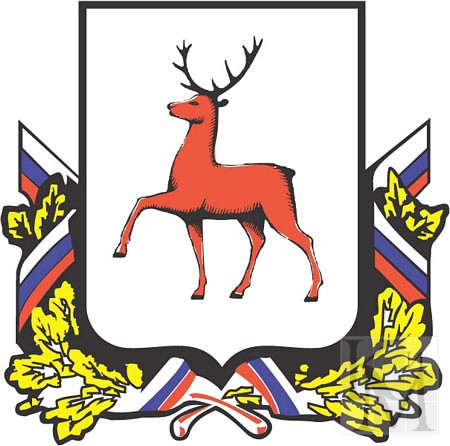 Нашей школе лет немало-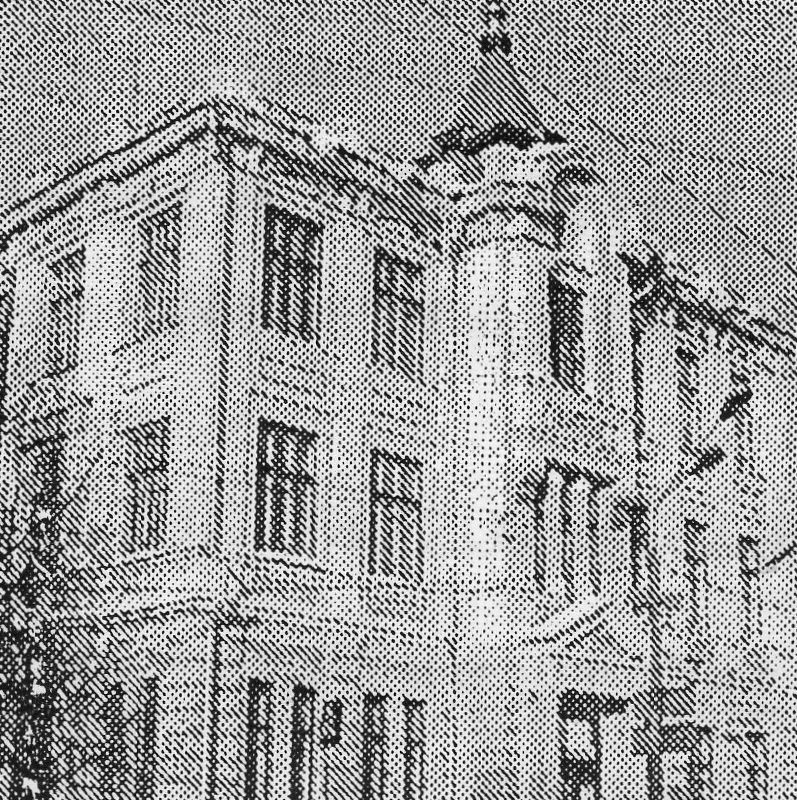 Ей уже 110 лет!Много школа повидалаПоражений и побед.Школа крепостью большоюСмотрит в скверик свысока,И над башней шпиль стрелоюУстремился в облака.Вот любуется прохожий,Но ему и невдомек:В доме, на дворец похожий,В этот миг идет урок.Дети школу поздравляют,Много в этот день гостей,И стихи ей посвящают,И подарки дарят ей.В городе нет школы крашеИли старше по годам.Мы гордимся школой нашей!Помогай учиться нам!Мы очень любим свой родной город. Здесь мы родились. Почти всю жизнь нам посчастливилось прожить в самом прекрасном месте Нижнего Новгорода, в самом центре, еще сохранившем свой колорит и стиль старинного русского города. Старый Нижний еще виден за многоэтажными зданиями, и лучше всего его характер чувствуется здесь, на площади Максима Горького. В Нижнем, или НиНо, как сейчас называют его на новый лад, много интересных и памятных мест. Одно из них наша любимая площадь.Более 100 лет назад она называлась Новобазарной, вокруг стояли маленькие домики, а по средам располагался огромный базар посреди площади, где и шел оживленный торг. И вот в начале ХХ  века здесь, на пересечении улицы Прядильной и Новобазарной площади, появилось удивительное здание, необычное по своей архитектуре  - крышу венчают шатер и крест. С этим зданием связана интересная история, которой в этом году исполнится ровно 150 лет. 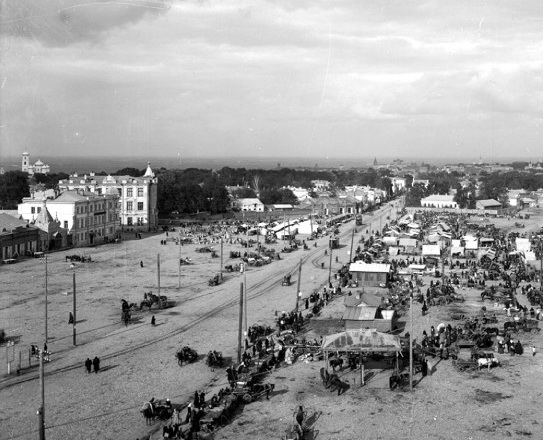 Вид на Базарную площадь Нижнего Новгорода19 февраля 1861 года был опубликован знаменитый Манифест, который, в частности, освобождал крестьян от крепостной зависимости, разработанный  по инициативе царя-освободителя Александра II и прославивший его. Спустя 40 лет, 19 февраля 1901 года, в Нижнем Новгороде собирается городская Дума на экстренное заседание. В то время ее возглавлял один из самых уважаемых и образованных людей в городе – Меморский Александр Михайлович. Интересно, что на этом заседании было принято решение выделить из городского бюджета деньги и накормить 2000 бедняков. 19 февраля 1901 года открылись двери народных столовых и чайных, где кормили бесплатно.Оказалось, что в Нижнем в то время около 50% населения составляли крестьяне, которым Манифест открыл дорогу к образованию и новому развитию. Поэтому  в городской Думе было решено этот день считать навсегда школьным днем. И тогда же было принято постановление построить на деньги города начальное училище, открытое для детей всех сословий с присвоением ему звания «Училище имени императора Александра II в память о 19 февраля 1861 года».Дума оговаривала, что в школе обязательно должна быть часовня в память царя-освободителя. Деньги на нее по подписке были собраны среди нижегородцев еще после покушения на царя в 1880 году, более 2000 рублей. Тогда же было определено и место на пересечении улицы Прядильной и Новобазарной площади «в смежности с усадьбой гласного городской Думы Матвея Емельяновича Башкирова».Итак, встал вопрос проектирования. Интересно, что проект не был заказан ни одному из именитых архитекторов, нет - был объявлен конкурс, работы на который были зашифрованы под девизами, так что жюри не знало фамилий авторов. 16 июня 1901 были вскрыты конверты с фамилиями авторов. Первая премия в 600 рублей  и проект под девизом «Suum cuique» («Каждому свое») принадлежали студенту Петербургского технологического института Льву Петровичу Араповскому. Вторая – Николаю Михайловичу Вешнякову. Но ни один из этих проектов так и не был реализован. Архитектору В.М.Лемке было поручено переработать оба эти проекта и сделать один, образцовый, с использованием лучших материалов и последних технических новинок того времени. Так и получилось всем известное трехэтажное здание с библиотекой, часовней, народной читальней и педагогическим музеем. По решению Думы, школа примыкала к усадьбе Башкирова. Этот известнейший нижегородец, богатейший  человек, владелец огромной мельницы на берегу Волги сказал, что отдаст часть своей земли школе  под сад и двор, чтобы детям было, где играть. 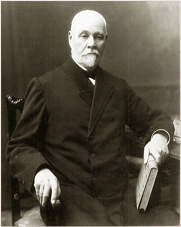 Строительство шло очень быстро, и уже весной 1903 года здание было готово вчерне. Теперь велась его отделка. Был закуплен паркет, резной киот из лучших пород дуба. Заказали бронзовый бюст императора, который был отлит в Петербурге на литейном заводе по модели скульптора М.П.Попова. Бюст должен был украсить фасад здания.30 августа 1903 состоялось торжественное открытые здания, которое стало украшением Новобазарной площади. В тот день школа была украшена зеленью и национальными флагами. На торжестве присутствовали губернатор П.Ф.Унтербергер, вице-губернатор К.П.Фредерикс, предводитель дворянства А.Б.Нейгарт, депутат Государственной Думы А.А.Савельев и многие другие уважаемые люди города. Был совершен торжественный молебен нижегородским архиереем Назарием.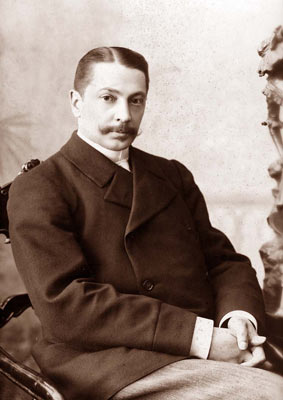 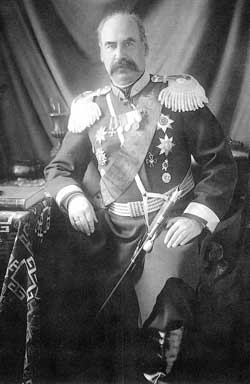 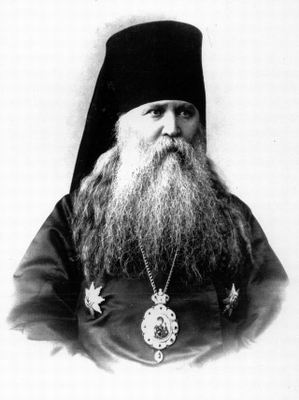 Два дня спустя, 1 сентября 1903 года, 300 мальчиков и девочек вошли в новую школу. Первым ее директором стал господин Макревский.Школьные классы располагались на 2 и 3 этажах. На первом были общественная читальня и педагогический музей.Если посмотреть на фасад здания, то там можно и сейчас увидеть рельефную надпись «1901». Именно в этом году было принято решение о строительстве школы. А вот под карнизом щит. На нем размещался олень – герб Нижнего Новгорода. На фасаде здания со стороны площади Горького, в центре, - специальный рельеф. Здесь была надпись «Училище имени императора Александра II».  Над ней в круглой нише когда-то установили бюст царя-освободителя. Вокруг ниши была надпись « В память о 19 февраля 1861 года». Бюста давно нет, от него остались только 2 металлических штыря. А венчает здание шатер старой часовни в честь царя-освободителя и мученика. Возможно, пройдет время, и крест  встанет на свое законное место. И слова, написанные в знаменитом  Манифесте, обретут новое звучание: «Все начинания, частные и общественные, только тогда увенчаются успехом, если они выполняются под сенью креста!»На протяжении ХХ века менялись хозяева здания и его  назначение. В годы Великой Отечественной Войны в этом доме был Городской Военный Штаб.  С пятидесятых годов и по сей день здесь находится наша любимая школа №3, учениками которой мы и являемся. Мы гордимся тем, что наша школа и даже само здание имеют такую богатую историю,  чтим ее традиции, и уверенны, что наша школа – лучшая в городе!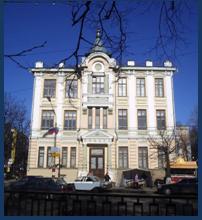 